  8 мая 2019 года для воспитанников МДОУ «Детский сад № 5 «Ленок» была организована экскурсия к памятнику павшим воинам.  Воспитатель, Кислицына Н.Л.,  рассказала детям о Великой Отечественной войне, о земляках, защищавших нашу Родину.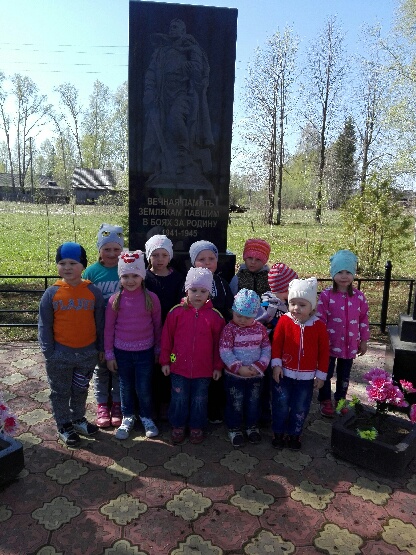 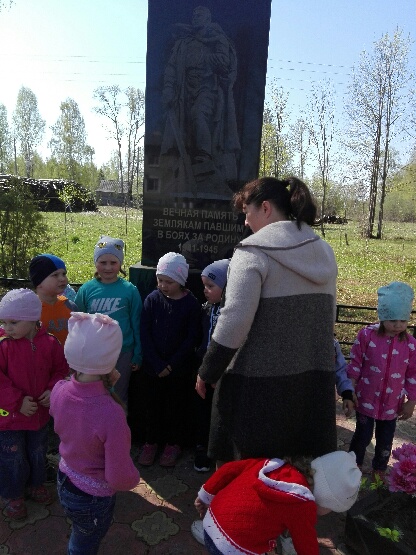 